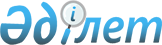 Мақтаарал аудандық мәслихатының 2011 жылғы 21 желтоқсандағы № 54-355-IV 
"2012-2014 жылдарға арналған аудандық бюджет туралы" шешіміне өзгерістер 
енгізу туралы
					
			Күшін жойған
			
			
		
					Оңтүстік Қазақстан облысы Мақтаарал аудандық мәслихатының 2012 жылғы 21 тамыздағы № 8-39-V шешімі. Оңтүстік Қазақстан облысы Мақтаарал ауданының Әділет басқармасында 2012 жылғы 24 тамызда № 14-7-169 тіркелді. Қолданылу мерзімінің аяқталуына байланысты күші жойылды - (Оңтүстік Қазақстан облысы Мақтаарал аудандық мәслихатының 2013 жылғы 04 ақпандағы № 13 хатымен)      Ескерту. Қолданылу мерзімінің аяқталуына байланысты күші жойылды - (Оңтүстік Қазақстан облысы Мақтаарал аудандық мәслихатының 04.02.2013 № 13 хатымен).

      Қазақстан Республикасының 2008 жылғы 4 желтоқсандағы Бюджет кодексінің 109-бабының 5 тармағына, «Қазақстан Республикасындағы жергілікті мемлекеттік басқару және өзін-өзі басқару туралы» Қазақстан Республикасының 2001 жылғы 23 қаңтардағы Заңының 6-бабы 1 тармағының 1) тармақшасына және «2012-2014 жылдарға арналған облыстық бюджет туралы» Оңтүстік Қазақстан облыстық мәслихатының 2011 жылғы 7 желтоқсандағы № 47/450-ІV шешіміне өзгерістер мен толықтыру енгізу туралы» Оңтүстік Қазақстан облыстық мәслихатының 2012 жылғы 13 тамыздағы № 5/48-V Нормативтік құқықтық актілерді мемлекеттік тіркеу тізілімінде 2096 нөмірмен тіркелген шешіміне сәйкес, Мақтаарал аудандық мәслихаты ШЕШТІ:



      1. «2012-2014 жылдарға арналған аудандық бюджет туралы» Мақтаарал аудандық мәслихатының 2011 жылғы 21 желтоқсандағы № 54-355-IV (Нормативтік құқықтық актілерді мемлекеттік тіркеу тізілімінде 14-7-157 нөмірмен тіркелген, «Мақтаарал» газетінің 2012 жылғы 12 қаңтардағы 2 нөмірінде, 20 қаңтардағы 3 нөмірінде және 27 қаңтардағы 4 нөмірінде жарияланған) шешіміне мынадай өзгерістер енгізілсін:



      1 тармақ жаңа редакцияда жазылсын:

      «1. Мақтаарал ауданының 2012-2014 жылдарға арналған аудандық бюджеті 1, 2, және 3 қосымшаларға сәйкес, оның ішінде 2012 жылға мынадай көлемде бекітілсін:

      1) кірістер – 21765549 мың теңге, оның ішінде:

      салықтық түсімдер – 1255859 мың теңге;

      салықтық емес түсімдер – 7695 мың теңге;

      негізгі капиталды сатудан түсетін түсімдер – 18175 мың теңге;

      трансферттер түсімі – 20483820 мың теңге;

      2) шығындар – 21891098 мың теңге;

      3) таза бюджеттік кредиттеу – 52048 мың теңге:

      бюджеттік кредиттер – 63102 мың теңге;

      бюджеттік кредиттерді өтеу – 11054 мың теңге;

      4) қаржы активтерімен операциялар бойынша сальдо – 0 теңге:

      қаржы активтерін сатып алу – 0 теңге;

      мемлекеттің қаржы активтерін сатудан түсетін түсімдер – 0 теңге;

      5) бюджет тапшылығы (профициті) – -177597 мың теңге;

      6) бюджет тапшылығын қаржыландыру (профицитін пайдалану) – 177597 мың теңге, оның ішінде:

      қарыздар түсімі – 63102 мың теңге;

      қарыздарды өтеу – 10205 мың теңге;

      бюджет қаражатының пайдаланылатын қалдықтары – 124700 мың теңге.».



      Көрсетілген шешімнің 1, 2 қосымшалары осы шешімнің 1, 2 қосымшаларына сәйкес жаңа редакцияда жазылсын.



      2. Осы шешім 2012 жылдың 1 қаңтарынан бастап қолданысқа енгізіледі.      Аудандық мәслихат сессиясының төрағасы:    А.Шнетов

      Аудандық мәслихаттың хатшысы:              О.Нұржанов

      Мақтаарал аудандық мәслихатының

      2012 жылғы 21 тамыздағы

      № 8-39-V шешіміне 1 қосымша      Мақтаарал аудандық мәслихатының

      2011 жылғы 21 желтоқсандағы

      № 54-355-IV шешіміне 1 қосымша       2012 жылға арналған аудандық бюджет

      Мақтаарал аудандық мәслихатының

      2012 жылғы 21 тамыздағы

      № 8-39-V шешіміне 2 қосымша      Мақтаарал аудандық мәслихатының

      2011 жылғы 21 желтоқсандағы

      № 54-355-IV шешіміне 2 қосымша       2013 жылға арналған аудандық бюджет
					© 2012. Қазақстан Республикасы Әділет министрлігінің «Қазақстан Республикасының Заңнама және құқықтық ақпарат институты» ШЖҚ РМК
				СанатыСанатыСанатыСанатыСомасы, мың теңгеСыныбыСыныбыСыныбыСомасы, мың теңгеIшкi сыныбыIшкi сыныбыСомасы, мың теңгеАтауы123І.Кірістер21 765 5491Салықтық түсімдер1 255 85901Табыс салығы486 8982Жеке табыс салығы486 89803Әлеуметтiк салық410 8381Әлеуметтік салық410 83804Меншiкке салынатын салықтар266 1641Мүлiкке салынатын салықтар106 8803Жер салығы36 8244Көлiк құралдарына салынатын салық104 4655Бірыңғай жер салығы17 99505Тауарларға, жұмыстарға және қызметтерге салынатын iшкi салықтар62 8462Акциздер30 1453Табиғи және басқа ресурстарды пайдаланғаны үшiн түсетiн түсiмдер6 2004Кәсiпкерлiк және кәсiби қызметтi жүргiзгенi үшiн алынатын алымдар25 5075Ойын бизнесіне салық99408Заңдық мәнді іс-әрекеттерді жасағаны және (немесе) оған уәкілеттігі бар мемлекеттік органдар немесе лауазымды адамдар құжаттар бергені үшін алатын міндетті төлемдер29 1131Мемлекеттік баж29 1132Салықтық емес түсiмдер7 69501Мемлекеттік меншіктен түсетін кірістер3 6391Мемлекеттік кәсіпорындардың таза кірісі бөлігінің түсімдері5685Мемлекет меншігіндегі мүлікті жалға беруден түсетін кірістер3 07106Басқа да салықтық емес түсiмдер4 0561Басқа да салықтық емес түсiмдер4 0563Негізгі капиталды сатудан түсетін түсімдер18 17501Мемлекеттік мекемелерге бекітілген мемлекеттік мүлікті сату10 0001Мемлекеттік мекемелерге бекітілген мемлекеттік мүлікті сату10 00003Жердi және материалдық емес активтердi сату8 1751Жерді сату8 1754Трансферттер түсімі20 483 82002Мемлекеттiк басқарудың жоғары тұрған органдарынан түсетiн трансферттер20 483 8202Облыстық бюджеттен түсетiн трансферттер20 483 820Функционалдық топФункционалдық топФункционалдық топФункционалдық топСомасы, мың теңгеКіші функцияКіші функцияКіші функцияСомасы, мың теңгеБюджеттік бағдарламалардың әкiмшiсiБюджеттік бағдарламалардың әкiмшiсiСомасы, мың теңгеАтауы123ІІ.Шығындар21 891 09801Жалпы сипаттағы мемлекеттiк қызметтер 466 5701Мемлекеттiк басқарудың жалпы функцияларын орындайтын өкiлдiк, атқарушы және басқа органдар437 635112Аудан (облыстық маңызы бар қала) мәслихатының аппараты13 382Аудан (облыстық маңызы бар қала) мәслихатының қызметін қамтамасыз ету жөніндегі қызметтер13 382122Аудан (облыстық маңызы бар қала) әкімінің аппараты85 434Аудан (облыстық маңызы бар қала) әкімінің қызметін қамтамасыз ету жөніндегі қызметтер85 434123Қаладағы аудан, аудандық маңызы бар қала, кент, ауыл (село), ауылдық (селолық) округ әкімінің аппараты338 819Қаладағы аудан, аудандық маңызы бар қаланың, кент, ауыл (селоның), ауылдық (селолық) округ әкімінің қызметін қамтамасыз ету жөніндегі қызметтер338 8192Қаржылық қызмет1 500459Ауданның (облыстық маңызы бар қаланың) экономика және қаржы бөлімі1 500Салық салу мақсатында мүлікті бағалауды жүргізу1 5009Жалпы сипаттағы өзге де мемлекеттiк қызметтер 27 435459Ауданның (облыстық маңызы бар қаланың) экономика және қаржы бөлімі27 435Ауданның (облыстық маңызы бар қаланың) экономикалық саясаттың, қалыптастыру мен дамыту, мемлекеттік жоспарлау, бюджеттік атқару және коммуналдық меншігін басқару саласындағы мемлекеттік саясатты іске асыру жөніндегі қызметтер27 315Мемлекеттік органдардың күрделі шығыстары12002Қорғаныс16 8811Әскери мұқтаждықтар16 881122Аудан (облыстық маңызы бар қала) әкімінің аппараты16 881Жалпыға бірдей әскери міндетті атқару шеңберіндегі іс-шаралар16 88104Бiлiм беру15 228 7521Мектепке дейiнгi тәрбиелеу және оқыту1 193 617123Қаладағы аудан, аудандық маңызы бар қала, кент, ауыл (село), ауылдық (селолық) округ әкімінің аппараты1 126 227Мектепке дейінгі тәрбиелеу мен оқыту ұйымдарын қолдау1 123 877Республикалық бюджеттен берілетін трансферттер есебінен мектеп мұғалімдеріне және мектепке дейінгі ұйымдардың тәрбиешілеріне біліктілік санаты үшін қосымша ақының  мөлшерін ұлғайту2 350464Ауданның (облыстық маңызы бар қаланың) білім бөлімі67 390Мектепке дейінгі тәрбиелеу мен оқытуды қамтамасыз ету67 3902Бастауыш, негізгі орта және жалпы орта бiлiм беру11 220 943123Қаладағы аудан, аудандық маңызы бар қала, кент, ауыл (село), ауылдық (селолық) округ әкімінің аппараты11 130Ауылдық (селолық) жерлерде балаларды мектепке дейін тегін алып баруды және кері алып келуді ұйымдастыру11 130464Ауданның (облыстық маңызы бар қаланың) білім бөлімі11 209 813Жалпы білім беру10 938 619Балаларға қосымша білім беру54 892Республикалық бюджеттен берілетін трансферттер есебінен мектеп мұғалімдеріне біліктілік санаты үшін қосымша ақының  мөлшерін ұлғайту216 3024Техникалық және кәсіптік, орта білімнен кейінгі білім беру34 080464Ауданның (облыстық маңызы бар қаланың) білім бөлімі34 080Кәсіптік оқытуды ұйымдастыру34 0809Бiлiм беру саласындағы өзге де қызметтер2 780 112464Ауданның (облыстық маңызы бар қаланың) білім бөлімі229 652Жергілікті деңгейде білім беру саласындағы мемлекеттік саясатты іске асыру жөніндегі қызметтер13 626Ауданның (облыстық маңызы бар қаланың) мемлекеттік білім беру мекемелер үшін оқулықтар мен оқу-әдiстемелiк кешендерді сатып алу және жеткізу127 527Республикалық бюджеттен берілетін трансферттер есебінен жетім баланы (жетім балаларды) және ата-аналарының қамқорынсыз қалған баланы (балаларды) күтіп-ұстауға асыраушыларына ай сайынғы ақшалай қаражат төлемдері30 735Республикалық бюджеттен берілетін трансферттер есебінен үйде оқытылатын мүгедек балаларды жабдықпен, бағдарламалық қамтыммен қамтамасыз ету 57 764467Ауданның (облыстық маңызы бар қаланың) құрылыс бөлімі2 550 460Білім беру объектілерін салу және реконструкциялау2 550 46005Денсаулық сақтау209Денсаулық сақтау саласындағы өзге де қызметтер20123Қаладағы аудан, аудандық маңызы бар қала, кент, ауыл (село), ауылдық (селолық) округ әкімінің аппараты20Ерекше жағдайларда сырқаты ауыр адамдарды дәрігерлік көмек көрсететін ең жақын денсаулық сақтау ұйымына жеткізуді ұйымдастыру2006Әлеуметтiк көмек және әлеуметтiк қамтамасыз ету1 137 3472Әлеуметтiк көмек1 086 527451Ауданның (облыстық маңызы бар қаланың) жұмыспен қамту және әлеуметтік бағдарламалар бөлімі1 086 527Еңбекпен қамту бағдарламасы207 606Ауылдық жерлерде тұратын денсаулық сақтау, білім беру, әлеуметтік қамтамасыз ету, мәдениет және спорт мамандарына отын сатып алуға Қазақстан Республикасының заңнамасына сәйкес әлеуметтік көмек көрсету25 000Мемлекеттік атаулы әлеуметтік көмек 35 619Тұрғын үй көмегі22 000Жергілікті өкілетті органдардың шешімі бойынша мұқтаж азаматтардың жекелеген топтарына әлеуметтік көмек35 298Үйден тәрбиеленіп оқытылатын мүгедек балаларды материалдық қамтамасыз ету 2 400Мұқтаж азаматтарға үйде әлеуметтiк көмек көрсету105 40018 жасқа дейінгі балаларға мемлекеттік жәрдемақылар577 331Мүгедектерді оңалту жеке бағдарламасына сәйкес, мұқтаж мүгедектерді міндетті гигиеналық құралдармен және ымдау тілі мамандарының қызмет көрсетуін, жеке көмекшілермен қамтамасыз ету33 963Жұмыспен қамту орталықтарының қызметін қамтамасыз ету41 9109Әлеуметтiк көмек және әлеуметтiк қамтамасыз ету салаларындағы өзге де қызметтер50 820451Ауданның (облыстық маңызы бар қаланың) жұмыспен қамту және әлеуметтік бағдарламалар бөлімі50 820Жергілікті деңгейде жұмыспен қамтуды қамтамасыз ету және халық үшін әлеуметтік бағдарламаларды іске асыру саласындағы мемлекеттік саясатты іске асыру жөніндегі қызметтер45 620Жәрдемақыларды және басқа да әлеуметтік төлемдерді есептеу, төлеу мен жеткізу бойынша қызметтерге ақы төлеу5 20007Тұрғын үй-коммуналдық шаруашылық2 733 9751Тұрғын үй шаруашылығы272 079467Ауданның (облыстық маңызы бар қаланың) құрылыс бөлімі3 400Мемлекеттік коммуналдық тұрғын үй қорының тұрғын үйін жобалау, салу және (немесе) сатып алу3 400458Ауданның (облыстық маңызы бар қаланың) тұрғын үй-коммуналдық шаруашылығы, жолаушылар көлігі және автомобиль жолдары бөлімі58 937Жұмыспен қамту-2020 бағдарламасы бойынша ауылдық елді мекендерді дамыту шеңберінде объектілерді жөндеу және абаттандыру58 937464Ауданның (облыстық маңызы бар қаланың) білім бөлімі169 154Жұмыспен қамту-2020 бағдарламасы бойынша ауылдық елді мекендерді дамыту шеңберінде объектілерді жөндеу169 154467Ауданның (облыстық маңызы бар қаланың) құрылыс бөлімі40 588Инженерлік коммуникациялық  инфрақұрылымды жобалау, дамыту, жайластыру және (немесе) сатып алу40 5882Коммуналдық шаруашылық2 155 831458Ауданның (облыстық маңызы бар қаланың) тұрғын үй-коммуналдық шаруашылығы, жолаушылар көлігі және автомобиль жолдары бөлімі272 997Сумен жабдықтау және су бұру жүйесінің жұмыс істеуі272 997467Ауданның (облыстық маңызы бар қаланың) құрылыс бөлімі1 882 834Сумен жабдықтау және су бұру жүйесін дамыту1 882 8343Елді-мекендерді абаттандыру306 065123Қаладағы аудан, аудандық маңызы бар қала, кент, ауыл (село), ауылдық (селолық) округ әкімінің аппараты160 000Елді мекендердің көшелерін жарықтандыру32 000Елді мекендерді абаттандыру мен көгалдандыру128 000458Ауданның (облыстық маңызы бар қаланың) тұрғын үй-коммуналдық шаруашылығы, жолаушылар көлігі және автомобиль жолдары бөлімі146 065Елді мекендердің көшелерін жарықтандыру34 892Елді мекендердің санитариясын қамтамасыз ету28 802Жерлеу орындарын күтіп-ұстау және туысы жоқтарды жерлеу610Елді мекендерді абаттандыру мен көгалдандыру81 76108Мәдениет, спорт, туризм және ақпараттық кеңістiк638 3271Мәдениет саласындағы қызмет204 753455Ауданның (облыстық маңызы бар қаланың) мәдениет және тілдерді дамыту бөлімі204 753Мәдени-демалыс жұмысын қолдау204 7532Спорт302 582465Ауданның (облыстық маңызы бар қаланың) дене шынықтыру және спорт бөлімі177 209Ұлттық және бұқаралық спорт түрлерін дамыту163 275Аудандық (облыстық маңызы бар қалалық)  деңгейде спорттық жарыстар өткiзу2 500Әртүрлi спорт түрлерi бойынша аудан (облыстық маңызы бар қала) құрама командаларының мүшелерiн дайындау және олардың облыстық спорт жарыстарына қатысуы11 434467Ауданның (облыстық маңызы бар қаланың) құрылыс бөлімі125 373Спорт және туризм объектілерін дамыту125 3733Ақпараттық кеңiстiк95 604455Ауданның (облыстық маңызы бар қаланың) мәдениет және тілдерді дамыту бөлімі85 854Аудандық (қалалық) кiтапханалардың жұмыс iстеуi73 473Мемлекеттік тілді және Қазақстан халықтарының басқа да тілдерін дамыту12 381456Ауданның (облыстық маңызы бар қаланың) ішкі саясат бөлімі9 750Газеттер мен журналдар арқылы мемлекеттік ақпараттық саясат жүргізу жөніндегі қызметтер6 000Телерадио хабарларын тарату арқылы мемлекеттік ақпараттық саясатты жүргізу жөніндегі қызметтер3 7509Мәдениет, спорт, туризм және ақпараттық кеңiстiктi ұйымдастыру жөнiндегi өзге де қызметтер35 388455Ауданның (облыстық маңызы бар қаланың) мәдениет және тілдерді дамыту бөлімі8 364Жергілікті деңгейде тілдерді және мәдениетті дамыту саласындағы мемлекеттік саясатты іске асыру жөніндегі қызметтер8 364456Ауданның (облыстық маңызы бар қаланың) ішкі саясат бөлімі21 817Жергілікті деңгейде ақпарат, мемлекеттілікті нығайту және азаматтардың әлеуметтік сенімділігін қалыптастыру саласында мемлекеттік саясатты іске асыру жөніндегі қызметтер11 613Жастар саясаты саласында іс-шараларды iске асыру10 204465Ауданның (облыстық маңызы бар қаланың) дене шынықтыру және спорт бөлімі5 207Жергілікті деңгейде дене шынықтыру және спорт саласындағы мемлекеттік саясатты іске асыру жөніндегі қызметтер5 20709Отын-энергетика кешенi және жер қойнауын пайдалану809 4069Отын-энергетика кешені және жер қойнауын пайдалану саласындағы өзге де қызметтер809 406458Ауданның (облыстық маңызы бар қаланың) тұрғын үй-коммуналдық шаруашылығы, жолаушылар көлігі және автомобиль жолдары бөлімі33 167Жылу-энергетикалық жүйені дамыту33 167467Ауданның (облыстық маңызы бар қаланың) құрылыс бөлімі776 239467Жылу-энергетикалық жүйені дамыту776 23910Ауыл, су, орман, балық шаруашылығы, ерекше қорғалатын табиғи аумақтар, қоршаған ортаны және жануарлар дүниесін қорғау, жер қатынастары278 0341Ауыл шаруашылығы117 333459Ауданның (облыстық маңызы бар қаланың) экономика және қаржы бөлімі22 115Мамандарды әлеуметтік қолдау жөніндегі шараларды іске асыру22 115462Ауданның (облыстық маңызы бар қаланың) ауыл шаруашылығы бөлімі62 884Жергілікті деңгейде ауыл шаруашылығы саласындағы мемлекеттік саясатты іске асыру жөніндегі қызметтер62 884473Ауданның (облыстық маңызы бар қаланың) ветеринария бөлімі32 334Жергілікті деңгейде ветеринария саласындағы мемлекеттік саясатты іске асыру жөніндегі қызметтер7 468Ауру жануарларды санитарлық союды ұйымдастыру790Қаңғыбас иттер мен мысықтарды аулауды және жоюды ұйымдастыру7 212Алып қойылатын және жойылатын ауру жануарлардың, жануарлардан алынатын өнімдер мен шикізаттың құнын иелеріне өтеу1 290Жануарлардың энзоотиялық аурулары бойынша ветеринариялық іс-шараларды жүргізу14 899Ауыл шаруашылығы жануарларын бірдейлендіру жөніндегі іс-шараларды жүргізу6756Жер қатынастары42 373463Ауданның (облыстық маңызы бар қаланың) жер қатынастары бөлімі42 373Аудан (облыстық маңызы бар қала) аумағында жер қатынастарын реттеу саласындағы мемлекеттік саясатты іске асыру жөніндегі қызметтер29 373Елдi мекендердi жер-шаруашылық орналастыру13 0009Ауыл, су, орман, балық шаруашылығы және қоршаған ортаны қорғау мен жер қатынастары саласындағы өзге де қызметтер118 328473Ауданның (облыстық маңызы бар қаланың) ветеринария бөлімі118 328Эпизоотияға қарсы іс-шаралар жүргізу118 32811Өнеркәсіп, сәулет, қала құрылысы және құрылыс қызметі64 3552Сәулет, қала құрылысы және құрылыс қызметі64 355467Ауданның (облыстық маңызы бар қаланың) құрылыс бөлімі9 527Жергілікті деңгейде құрылыс саласындағы мемлекеттік саясатты іске асыру жөніндегі қызметтер9 527468Ауданның (облыстық маңызы бар қаланың) сәулет және қала құрылысы бөлімі54 828Жергілікті деңгейде сәулет және қала құрылысы саласындағы мемлекеттік саясатты іске асыру жөніндегі қызметтер6 828Ауданның қала құрылысы даму аумағын және елді мекендердің бас жоспарлары схемаларын әзірлеу48 00012Көлiк және коммуникация388 1171Автомобиль көлiгi388 117458Ауданның (облыстық маңызы бар қаланың) тұрғын үй-коммуналдық шаруашылығы, жолаушылар көлігі және автомобиль жолдары бөлімі388 117Көлік инфрақұрылымын дамыту510Автомобиль жолдарының жұмыс істеуін қамтамасыз ету387 60713Өзгелер90 8533Кәсiпкерлiк қызметтi қолдау және бәсекелестікті қорғау11 567469Ауданның (облыстық маңызы бар қаланың) кәсіпкерлік бөлімі11 567Жергілікті деңгейде кәсіпкерлік пен өнеркәсіпті дамыту саласындағы мемлекеттік саясатты іске асыру жөніндегі қызметтер11 5679Өзгелер79 286458Ауданның (облыстық маңызы бар қаланың) тұрғын үй-коммуналдық шаруашылығы, жолаушылар көлігі және автомобиль жолдары бөлімі56 386Жергілікті деңгейде тұрғын үй-коммуналдық шаруашылығы, жолаушылар көлігі және автомобиль жолдары саласындағы мемлекеттік саясатты іске асыру жөніндегі қызметтер18 576Республикалық бюджеттен нысаналы трансферттер ретінде «Өңірлерді дамыту» бағдарламасы шеңберінде өңірлердің экономикалық дамуына жәрдемдесу жөніндегі шараларды іске асыруда ауылдық (селолық) округтарды жайластыру мәселелерін шешу үшін іс-шараларды іске асыру37 810459Ауданның (облыстық маңызы бар қаланың) экономика және қаржы бөлімі22 900Ауданның (облыстық маңызы бар қаланың) жергілікті атқарушы органының резерві 22 90015Трансферттер38 4611Трансферттер38 461459Ауданның (облыстық маңызы бар қаланың) экономика және қаржы бөлімі38 461Нысаналы пайдаланылмаған (толық пайдаланылмаған) трансферттерді қайтару29 366Мемлекеттік органдардың функцияларын мемлекеттік басқарудың төмен тұрған деңгейлерінен жоғарғы деңгейлерге беруге байланысты жоғары тұрған бюджеттерге берілетін ағымдағы нысаналы трансферттер9 095ІІІ. Таза бюджеттік кредиттеу52 048Функционалдық топФункционалдық топФункционалдық топФункционалдық топСомасы, мың теңгеКіші функцияКіші функцияКіші функцияСомасы, мың теңгеБюджеттік бағдарламалардың әкiмшiсiБюджеттік бағдарламалардың әкiмшiсiСомасы, мың теңгеАтауы123Бюджеттік кредиттер63 10210Ауыл, су, орман, балық шаруашылығы, ерекше қорғалатын табиғи аумақтар, қоршаған ортаны және жануарлар дүниесін қорғау, жер қатынастары63 10201Ауыл шаруашылығы63 102459Ауданның (облыстық маңызы бар қаланың) экономика және қаржы бөлімі63 102Мамандарды әлеуметтік қолдау шараларын іске асыруға берілетін бюджеттік кредиттер63 102СанатыСанатыСанатыСанатыСомасы, мың теңгеСыныбыСыныбыСыныбыСомасы, мың теңгеIшкi сыныбыIшкi сыныбыСомасы, мың теңгеАтауы123Бюджеттік кредиттерді өтеу11 0545Бюджеттік кредиттерді өтеу11 05401Бюджеттік кредиттерді өтеу11 0541Мемлекеттік бюджеттен берілген бюджеттік кредиттерді өтеу11 054IV. Қаржы активтерімен операциялар бойынша сальдо0Қаржы активтерiн сатып алу0Мемлекеттiң қаржы активтерiн сатудан түсетiн түсiмдер0V. Бюджет тапшылығы (профициті)-177 597VІ. Бюджет тапшылығын қаржыландыру (профицитін пайдалану)177 597СанатыСанатыСанатыСанатыСомасы, мың теңгеСыныбыСыныбыСыныбыСомасы, мың теңгеIшкi сыныбыIшкi сыныбыСомасы, мың теңгеАтауы123Қарыздар түсімі63 1027Қарыздар түсімі63 1021Мемлекеттік ішкі қарыздар63 1022Қарыз алу келісім-шарттары63 102Функционалдық топФункционалдық топФункционалдық топФункционалдық топСомасы, мың теңгеКіші функцияКіші функцияКіші функцияСомасы, мың теңгеБюджеттік бағдарламалардың әкiмшiсiБюджеттік бағдарламалардың әкiмшiсiСомасы, мың теңгеАтауы123Қарыздарды өтеу10 20516Қарыздарды өтеу10 2051Қарыздарды өтеу10 205459Ауданның (облыстық маңызы бар қаланың) экономика және қаржы бөлімі10 205Жергілікті атқарушы органның жоғарғы тұрған бюджет алдындағы борышын өтеу10 205СанатыСанатыСанатыСанатыСомасы, мың теңгеСыныбыСыныбыСыныбыСомасы, мың теңгеIшкi сыныбыIшкi сыныбыСомасы, мың теңгеАтауы123Бюджет қаражаттарының пайдаланылатын қалдықтары124 7008Бюджет қаражаттарының пайдаланылатын қалдықтары124 70001Бюджет қаражаты қалдықтары124 7001Бюджет қаражатының бос қалдықтары124 700СанатыСанатыСанатыСанатыСомасы, мың теңгеСыныбыСыныбыСыныбыСомасы, мың теңгеIшкi сыныбыIшкi сыныбыСомасы, мың теңгеАтауы123І.Кірістер17 133 5221Салықтық түсімдер1 333 04901Табыс салығы525 4562Жеке табыс салығы525 45603Әлеуметтiк салық419 2161Әлеуметтік салық419 21604Меншiкке салынатын салықтар274 9581Мүлiкке салынатын салықтар112 0643Жер салығы41 5794Көлiк құралдарына салынатын салық104 6535Бірыңғай жер салығы16 66205Тауарларға, жұмыстарға және қызметтерге салынатын iшкi салықтар92 3052Акциздер38 7053Табиғи және басқа ресурстарды пайдаланғаны үшiн түсетiн түсiмдер10 9494Кәсiпкерлiк және кәсiби қызметтi жүргiзгенi үшiн алынатын алымдар41 0895Ойын бизнесіне салық1 56208Заңдық мәнді іс-әрекеттерді жасағаны және (немесе) оған уәкілеттігі бар мемлекеттік органдар немесе лауазымды адамдар құжаттар бергені үшін алатын міндетті төлемдер21 1141Мемлекеттік баж21 1142Салықтық емес түсiмдер17 58401Мемлекеттік меншіктен түсетін кірістер4 4005Мемлекет меншігіндегі мүлікті жалға беруден түсетін кірістер4 40006Басқа да салықтық емес түсiмдер13 1841Басқа да салықтық емес түсiмдер13 1843Негізгі капиталды сатудан түсетін түсімдер1 00003Жердi және материалдық емес активтердi сату1 0001Жерді сату1 0004Трансферттер түсімі15 781 88902Мемлекеттiк басқарудың жоғары тұрған органдарынан түсетiн трансферттер15 781 8892Облыстық бюджеттен түсетiн трансферттер15 781 889Функционалдық топФункционалдық топФункционалдық топФункционалдық топСомасы, мың теңгеКіші функцияКіші функцияКіші функцияСомасы, мың теңгеБюджеттік бағдарламалардың әкiмшiсiБюджеттік бағдарламалардың әкiмшiсiСомасы, мың теңгеАтауы123ІІ.Шығындар17 133 52201Жалпы сипаттағы мемлекеттiк қызметтер 492 2631Мемлекеттiк басқарудың жалпы функцияларын орындайтын өкiлдiк, атқарушы және басқа органдар459 355112Аудан (облыстық маңызы бар қала) мәслихатының аппараты14 945Аудан (облыстық маңызы бар қала) мәслихатының қызметін қамтамасыз ету жөніндегі қызметтер14 945122Аудан (облыстық маңызы бар қала) әкімінің аппараты106 707Аудан (облыстық маңызы бар қала) әкімінің қызметін қамтамасыз ету жөніндегі қызметтер106 707123Қаладағы аудан, аудандық маңызы бар қала, кент, ауыл (село), ауылдық (селолық) округ әкімінің аппараты337 703Қаладағы аудан, аудандық маңызы бар қаланың, кент, ауыл (селоның), ауылдық (селолық) округ әкімінің қызметін қамтамасыз ету жөніндегі қызметтер337 7032Қаржылық қызмет1 613459Ауданның (облыстық маңызы бар қаланың) экономика және қаржы бөлімі1 613Салық салу мақсатында мүлікті бағалауды жүргізу1 6139Жалпы сипаттағы өзге де мемлекеттiк қызметтер 31 295459Ауданның (облыстық маңызы бар қаланың) экономика және қаржы бөлімі31 295Ауданның (облыстық маңызы бар қаланың) экономикалық саясаттың, қалыптастыру мен дамыту, мемлекеттік жоспарлау, бюджеттік атқару және коммуналдық меншігін басқару саласындағы мемлекеттік саясатты іске асыру жөніндегі қызметтер31 29502Қорғаныс24 3621Әскери мұқтаждықтар24 362122Аудан (облыстық маңызы бар қала) әкімінің аппараты24 362Жалпыға бірдей әскери міндетті атқару шеңберіндегі іс-шаралар24 36204Бiлiм беру12 715 5081Мектепке дейiнгi тәрбиелеу және оқыту1 395 589123Қаладағы аудан, аудандық маңызы бар қала, кент, ауыл (село), ауылдық (селолық) округ әкімінің аппараты1 395 589Мектепке дейінгі тәрбиелеу мен оқыту ұйымдарын қолдау1 395 5892Бастауыш, негізгі орта және жалпы орта бiлiм беру9 818 341123Қаладағы аудан, аудандық маңызы бар қала, кент, ауыл (село), ауылдық (селолық) округ әкімінің аппараты11 503Ауылдық (селолық) жерлерде балаларды мектепке дейін тегін алып баруды және кері алып келуді ұйымдастыру11 503464Ауданның (облыстық маңызы бар қаланың) білім бөлімі9 806 838Жалпы білім беру9 748 148Балаларға қосымша білім беру58 6904Техникалық және кәсіптік, орта білімнен кейінгі білім беру36 739464Ауданның (облыстық маңызы бар қаланың) білім бөлімі36 739Кәсіптік оқытуды ұйымдастыру36 7399Бiлiм беру саласындағы өзге де қызметтер1 464 839464Ауданның (облыстық маңызы бар қаланың) білім бөлімі152 114Жергілікті деңгейде білім беру саласындағы мемлекеттік саясатты іске асыру жөніндегі қызметтер15 022Ауданның (облыстық маңызы бар қаланың) мемлекеттік білім беру мекемелер үшін оқулықтар мен оқу-әдiстемелiк кешендерді сатып алу және жеткізу137 092467Ауданның (облыстық маңызы бар қаланың) құрылыс бөлімі1 312 725Білім беру объектілерін салу және реконструкциялау1 312 72505Денсаулық сақтау2159Денсаулық сақтау саласындағы өзге де қызметтер215123Қаладағы аудан, аудандық маңызы бар қала, кент, ауыл (село), ауылдық (селолық) округ әкімінің аппараты215Ерекше жағдайларда сырқаты ауыр адамдарды дәрігерлік көмек көрсететін ең жақын денсаулық сақтау ұйымына жеткізуді ұйымдастыру21506Әлеуметтiк көмек және әлеуметтiк қамтамасыз ету941 9912Әлеуметтiк көмек887 175451Ауданның (облыстық маңызы бар қаланың) жұмыспен қамту және әлеуметтік бағдарламалар бөлімі887 175Еңбекпен қамту бағдарламасы16 312Ауылдық жерлерде тұратын денсаулық сақтау, білім беру, әлеуметтік қамтамасыз ету, мәдениет және спорт мамандарына отын сатып алуға Қазақстан Республикасының заңнамасына сәйкес әлеуметтік көмек көрсету26 874Мемлекеттік атаулы әлеуметтік көмек 56 653Тұрғын үй көмегі28 488Жергілікті өкілетті органдардың шешімі бойынша мұқтаж азаматтардың жекелеген топтарына әлеуметтік көмек24 628Үйден тәрбиеленіп оқытылатын мүгедек балаларды материалдық қамтамасыз ету 2 580Мұқтаж азаматтарға үйде әлеуметтiк көмек көрсету82 55118 жасқа дейінгі балаларға мемлекеттік жәрдемақылар610 493Мүгедектерді оңалту жеке бағдарламасына сәйкес, мұқтаж мүгедектерді міндетті гигиеналық құралдармен және ымдау тілі мамандарының қызмет көрсетуін, жеке көмекшілермен қамтамасыз ету36 996Жұмыспен қамту орталықтарының қызметін қамтамасыз ету1 6009Әлеуметтiк көмек және әлеуметтiк қамтамасыз ету салаларындағы өзге де қызметтер54 816451Ауданның (облыстық маңызы бар қаланың) жұмыспен қамту және әлеуметтік бағдарламалар бөлімі54 816Жергілікті деңгейде жұмыспен қамтуды қамтамасыз ету және халық үшін әлеуметтік бағдарламаларды іске асыру саласындағы мемлекеттік саясатты іске асыру жөніндегі қызметтер49 226Жәрдемақыларды және басқа да әлеуметтік төлемдерді есептеу, төлеу мен жеткізу бойынша қызметтерге ақы төлеу5 59007Тұрғын үй-коммуналдық шаруашылық1 559 2312Коммуналдық шаруашылық1 448 846458Ауданның (облыстық маңызы бар қаланың) тұрғын үй-коммуналдық шаруашылығы, жолаушылар көлігі және автомобиль жолдары бөлімі40 850Сумен жабдықтау және су бұру жүйесінің жұмыс істеуі40 850467Ауданның (облыстық маңызы бар қаланың) құрылыс бөлімі1 407 996Сумен жабдықтау және су бұру жүйесін дамыту1 407 9963Елді-мекендерді абаттандыру110 385458Ауданның (облыстық маңызы бар қаланың) тұрғын үй-коммуналдық шаруашылығы, жолаушылар көлігі және автомобиль жолдары бөлімі110 385Елді мекендердің көшелерін жарықтандыру22 017Елді мекендердің санитариясын қамтамасыз ету19 675Жерлеу орындарын күтіп-ұстау және туысы жоқтарды жерлеу656Елді мекендерді абаттандыру мен көгалдандыру68 03708Мәдениет, спорт, туризм және ақпараттық кеңістiк540 8481Мәдениет саласындағы қызмет201 930455Ауданның (облыстық маңызы бар қаланың) мәдениет және тілдерді дамыту бөлімі201 930Мәдени-демалыс жұмысын қолдау201 9302Спорт191 838465Ауданның (облыстық маңызы бар қаланың) дене шынықтыру және спорт бөлімі190 838Ұлттық және бұқаралық спорт түрлерін дамыту181 700Аудандық (облыстық маңызы бар қалалық)  деңгейде спорттық жарыстар өткiзу2 688Әртүрлi спорт түрлерi бойынша аудан (облыстық маңызы бар қала) құрама командаларының мүшелерiн дайындау және олардың облыстық спорт жарыстарына қатысуы6 450467Ауданның (облыстық маңызы бар қаланың) құрылыс бөлімі1 000Спорт және туризм объектілерін дамыту1 0003Ақпараттық кеңiстiк107 493455Ауданның (облыстық маңызы бар қаланың) мәдениет және тілдерді дамыту бөлімі96 743Аудандық (қалалық) кiтапханалардың жұмыс iстеуi82 829Мемлекеттік тілді және Қазақстан халықтарының басқа да тілдерін дамыту13 914456Ауданның (облыстық маңызы бар қаланың) ішкі саясат бөлімі10 750Газеттер мен журналдар арқылы мемлекеттік ақпараттық саясат жүргізу жөніндегі қызметтер6 450Телерадио хабарларын тарату арқылы мемлекеттік ақпараттық саясатты жүргізу жөніндегі қызметтер4 3009Мәдениет, спорт, туризм және ақпараттық кеңiстiктi ұйымдастыру жөнiндегi өзге де қызметтер39 587455Ауданның (облыстық маңызы бар қаланың) мәдениет және тілдерді дамыту бөлімі9 498Жергілікті деңгейде тілдерді және мәдениетті дамыту саласындағы мемлекеттік саясатты іске асыру жөніндегі қызметтер9 498456Ауданның (облыстық маңызы бар қаланың) ішкі саясат бөлімі23 685Жергілікті деңгейде ақпарат, мемлекеттілікті нығайту және азаматтардың әлеуметтік сенімділігін қалыптастыру саласында мемлекеттік саясатты іске асыру жөніндегі қызметтер13 376Жастар саясаты саласында іс-шараларды iске асыру10 309465Ауданның (облыстық маңызы бар қаланың) дене шынықтыру және спорт бөлімі6 404Жергілікті деңгейде дене шынықтыру және спорт саласындағы мемлекеттік саясатты іске асыру жөніндегі қызметтер6 40409Отын-энергетика кешенi және жер қойнауын пайдалану570 3729Отын-энергетика кешені және жер қойнауын пайдалану саласындағы өзге де қызметтер570 372458Ауданның (облыстық маңызы бар қаланың) тұрғын үй-коммуналдық шаруашылығы, жолаушылар көлігі және автомобиль жолдары бөлімі198 046Жылу-энергетикалық жүйені дамыту198 046467Ауданның (облыстық маңызы бар қаланың) құрылыс бөлімі372 326467Жылу-энергетикалық жүйені дамыту372 32610Ауыл, су, орман, балық шаруашылығы, ерекше қорғалатын табиғи аумақтар, қоршаған ортаны және жануарлар дүниесін қорғау, жер қатынастары90 1331Ауыл шаруашылығы46 855462Ауданның (облыстық маңызы бар қаланың) ауыл шаруашылығы бөлімі16 205Жергілікті деңгейде ауыл шаруашылығы саласындағы мемлекеттік саясатты іске асыру жөніндегі қызметтер16 205473Ауданның (облыстық маңызы бар қаланың) ветеринария бөлімі30 650Жергілікті деңгейде ветеринария саласындағы мемлекеттік саясатты іске асыру жөніндегі қызметтер8 400Ауру жануарларды санитарлық союды ұйымдастыру849Қаңғыбас иттер мен мысықтарды аулауды және жоюды ұйымдастыру10 978Алып қойылатын және жойылатын ауру жануарлардың, жануарлардан алынатын өнімдер мен шикізаттың құнын иелеріне өтеу1 387Жануарлардың энзоотиялық аурулары бойынша ветеринариялық іс-шараларды жүргізу8 310Ауыл шаруашылығы жануарларын бірдейлендіру жөніндегі іс-шараларды жүргізу7266Жер қатынастары43 278463Ауданның (облыстық маңызы бар қаланың) жер қатынастары бөлімі43 278Аудан (облыстық маңызы бар қала) аумағында жер қатынастарын реттеу саласындағы мемлекеттік саясатты іске асыру жөніндегі қызметтер27 153Елдi мекендердi жер-шаруашылық орналастыру16 12511Өнеркәсіп, сәулет, қала құрылысы және құрылыс қызметі25 3572Сәулет, қала құрылысы және құрылыс қызметі25 357467Ауданның (облыстық маңызы бар қаланың) құрылыс бөлімі9 102Жергілікті деңгейде құрылыс саласындағы мемлекеттік саясатты іске асыру жөніндегі қызметтер9 102468Ауданның (облыстық маңызы бар қаланың) сәулет және қала құрылысы бөлімі16 255Жергілікті деңгейде сәулет және қала құрылысы саласындағы мемлекеттік саясатты іске асыру жөніндегі қызметтер7 655Ауданның қала құрылысы даму аумағын және елді мекендердің бас жоспарлары схемаларын әзірлеу8 60012Көлiк және коммуникация107 5001Автомобиль көлiгi107 500458Ауданның (облыстық маңызы бар қаланың) тұрғын үй-коммуналдық шаруашылығы, жолаушылар көлігі және автомобиль жолдары бөлімі107 500Автомобиль жолдарының жұмыс істеуін қамтамасыз ету107 50013Өзгелер56 4203Кәсiпкерлiк қызметтi қолдау және бәсекелестікті қорғау13 809469Ауданның (облыстық маңызы бар қаланың) кәсіпкерлік бөлімі13 809Жергілікті деңгейде кәсіпкерлік пен өнеркәсіпті дамыту саласындағы мемлекеттік саясатты іске асыру жөніндегі қызметтер13 8099Өзгелер42 611458Ауданның (облыстық маңызы бар қаланың) тұрғын үй-коммуналдық шаруашылығы, жолаушылар көлігі және автомобиль жолдары бөлімі17 993Жергілікті деңгейде тұрғын үй-коммуналдық шаруашылығы, жолаушылар көлігі және автомобиль жолдары саласындағы мемлекеттік саясатты іске асыру жөніндегі қызметтер17 993459Ауданның (облыстық маңызы бар қаланың) экономика және қаржы бөлімі24 618Ауданның (облыстық маңызы бар қаланың) жергілікті атқарушы органының резерві 24 61815Трансферттер9 3221Трансферттер9 322459Ауданның (облыстық маңызы бар қаланың) экономика және қаржы бөлімі9 322Мемлекеттік органдардың функцияларын мемлекеттік басқарудың төмен тұрған деңгейлерінен жоғарғы деңгейлерге беруге байланысты жоғары тұрған бюджеттерге берілетін ағымдағы нысаналы трансферттер9 322ІІІ. Таза бюджеттік кредиттеу-12 764Функционалдық топФункционалдық топФункционалдық топФункционалдық топСомасы, мың теңгеКіші функцияКіші функцияКіші функцияСомасы, мың теңгеБюджеттік бағдарламалардың әкiмшiсiБюджеттік бағдарламалардың әкiмшiсiСомасы, мың теңгеАтауы123Бюджеттік кредиттер0СанатыСанатыСанатыСанатыСомасы, мың теңгеСыныбыСыныбыСыныбыСомасы, мың теңгеIшкi сыныбыIшкi сыныбыСомасы, мың теңгеАтауы123Бюджеттік кредиттерді өтеу12 7645Бюджеттік кредиттерді өтеу12 76401Бюджеттік кредиттерді өтеу12 7641Мемлекеттік бюджеттен берілген бюджеттік кредиттерді өтеу12 764IV. Қаржы активтерімен операциялар бойынша сальдо0Қаржы активтерiн сатып алу0Мемлекеттiң қаржы активтерiн сатудан түсетiн түсiмдер0V. Бюджет тапшылығы (профициті)12 764VІ. Бюджет тапшылығын қаржыландыру (профицитін пайдалану)-12 764СанатыСанатыСанатыСанатыСомасы, мың теңгеСыныбыСыныбыСыныбыСомасы, мың теңгеIшкi сыныбыIшкi сыныбыСомасы, мың теңгеАтауы123Қарыздар түсімі0Функционалдық топФункционалдық топФункционалдық топФункционалдық топСомасы, мың теңгеКіші функцияКіші функцияКіші функцияСомасы, мың теңгеБюджеттік бағдарламалардың әкiмшiсiБюджеттік бағдарламалардың әкiмшiсiСомасы, мың теңгеАтауы123Қарыздарды өтеу12 76416Қарыздарды өтеу12 7641Қарыздарды өтеу12 764459Ауданның (облыстық маңызы бар қаланың) экономика және қаржы бөлімі12 764Жергілікті атқарушы органның жоғарғы тұрған бюджет алдындағы борышын өтеу12 764СанатыСанатыСанатыСанатыСомасы, мың теңгеСыныбыСыныбыСыныбыСомасы, мың теңгеIшкi сыныбыIшкi сыныбыСомасы, мың теңгеАтауы123Бюджет қаражаттарының пайдаланылатын қалдықтары0